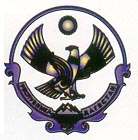 		Р Е С П У Б Л И К А   Д А Г Е С Т А НАДМИНИСТРАЦИЯ МУНИЦИПАЛЬНОГО РАЙОНА        «ТЛЯРАТИНСКИЙ РАЙОН»Инд. - 368420 Тляратинский район с. Тлярата, тел. (8265)3-42-34, 3-42-05«16» июля  2020 г.                                                                      № 16/9 ПОСТАНОВЛЕНИЕО представлении гражданами, претендующими на замещение должностей муниципальной службы и муниципальными служащими сведений о доходах, об имуществе и обязательствах имущественного характера в МР «Тляратинский район».В соответствии с Указом Президента Российской Федерации от 18 мая 2009 года №559 представлении гражданами, претендующими на замещение должностей федеральной государственной службы, и федеральными государственными служащими сведений о доходах, об имуществе и обязательствах имущественного характера» и Законом Республики Дагестан от 12 октября 2005 года №32  «О государственной гражданской службе Республики Дагестан», и Указом Президента Республики Дагестан от 27 октября 2009 года №250 представлении гражданами, претендующими на замещение должностей государственной гражданской службы Республики Дагестан, и государственными гражданскими служащими Республики Дагестан сведений о доходах, об имуществе и обязательствах имущественного характера,-                                      п о с т а н о в л я ю:Утвердить прилагаемые:а) Положение о представлении гражданами, претендующими на замещение должностей муниципальной службы, и муниципальными служащими сведений о доходах, об имуществе и обязательствах имущественного характера;б) форму справки о доходах, об имуществе и обязательствах имущественного характера гражданина, претендующего на замещение должности муниципальной службы МР «Тляратинский район».в) форму справки о доходах, об имуществе и обязательствах имущественного характера супруги (супруга) и несовершеннолетних детей гражданина, претендующего на замещение должности муниципальной службы МР «Тляратинский район»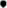 Разместить настоящее постановление на официальном сайте администрации МР «Тляратинский район» в сети Интернет в разделе Противодействие коррупции.Глава АдминистрацииМР «Тляратинский район»                                                                         Р.Г. Раджабов Утверждено постановлением главы МР «Тляратинский район»от  16.07.2020г. № 16/9ПОЛОЖЕНИЕ о представлении гражданами, претендующими на замещение должностей муниципальной службы, и муниципальными служащими сведений о доходах, об имуществе и обязательствах имущественного характераНастоящим положением определяется порядок представления гражданами, претендующими на замещение должностей муниципальной службы МР «Тляратинский район» (далее - должности муниципальной службы), и муниципальными служащими МР «Тляратинский район» сведений о полученных ими доходах, об имуществе, принадлежащем им на праве собственности, и об их обязательствах имущественного характера, а также сведений о доходах супруги (супруга) и несовершеннолетних детей, об имуществе, принадлежащим им на праве собственности, и об их обязательствах имущественного характера (далее - сведения о доходах, об имуществе и обязательствах имущественного характера).Обязанность представлять сведения о доходах, об имуществе и обязательствах имущественного характера в соответствии с законодательством Российской Федерации возлагается на гражданина, претендующего на замещение должности муниципальной службы, предусмотренной перечнем должностей, утвержденным Указом Президента Республики Дагестан от 23 июля 2009 г. № 163 утверждении перечня должностей муниципальной службы Республики Дагестан, при назначении на которые граждане и при замещении которых муниципальные служащие Республики Дагестан обязаны представлять сведения о своих доходах, об имуществе и обязательствах имущественного характера своих супруги (супруга) и несовершеннолетних детей» (далее - гражданин), и на муниципального служащего Республики Дагестан, замещающего должность муниципальной службы, предусмотренную этим перечнем должностей (далее также - муниципальный служащий).3. Сведения о доходах, об имуществе и обязательствах имущественного характера представляются по утвержденным формам справок:а) гражданами - при назначении на должности муниципальной службы, предусмотренные перечнем должностей, указанные в пункте 2 настоящего Положения;б) муниципальные служащие, замещающими должности муниципальной службы, предусмотренные перечнем должностей, указанным в пункте 2 настоящего положения, - ежегодно, не позднее 30 апреля года, следующего за отчетным.Гражданин при назначении на должности муниципальной службы представляет:а) сведения о своих доходах, полученных от всех источников (включая доходы по прежнему месту работы или месту замещения выборной должности, пенсии, пособия, иные выплаты) за календарный год, предшествующий году подачи документов для замещения должности муниципальной службы, а также сведения об имуществе, принадлежащем ему на праве собственности, и о своих обязательствах имущественного характера по состоянию на первое число месяца, предшествующего месяцу подачи документов для замещения должности муниципальной службы (на отчетную дату);б) сведения о доходах супруги (супруга) и несовершеннолетних детей, полученных от всех источников (включая заработную плату, пенсии, пособия, иные выплаты) за календарный год, предшествующий году подачи гражданином документов для замещения должности муниципальной службы, а также сведения об имуществе, принадлежащем им на праве собственности, и об их обязательствах имущественного характера по состоянию на первое число месяца, предшествующего месяцу подачи гражданином документов для замещения должности муниципальной службы (на отчетную дату).Муниципальный служащий МР «Тляратинский район» представляет ежегодно:а) сведения о своих доходах, полученных за отчетный период (с 1 января по 31 декабря) от всех источников (включая денежное содержание, пенсии, пособия, иные выплаты), а также сведения об имуществе, принадлежащем ему на праве собственности, и о своих обязательствах имущественного характера по состоянию на конец отчетного периода;б) сведения о доходах супруги (супруга) и несовершеннолетних детей, полученных за отчетный период (с 1 января по 31 декабря) от всех источников (включая заработную плату, пенсии, пособия, иные выплаты), а также сведения об имуществе, принадлежащем им на праве собственности на конец отчетного периода.Муниципальный служащий МР «Тляратинский район», замещающий должность муниципальной службы, не включенную в перечень должностей, и претендующий на замещение должности муниципальной службы, включенной в этот перечень должностей, представляет указанные сведения в соответствии с пунктом 2, подпунктом пункта 3 и пунктом 4 настоящего Положения.Сведения о доходах, об имуществе и обязательствах имущественного характера представляются в кадровую службу МР «Тляратинский район» в порядке, устанавливаемом руководителем МР «Тляратинский район».Сведения о доходах, об имуществе и обязательствах имущественного характера, представляемые гражданами, претендующими на замещение должностей муниципальной службы, назначение на которые и освобождение от которых осуществляются главой МР «Тляратинский район», а также представляемые муниципальными служащими, замещающими указанные должности муниципальной службы, направляются в кадровую службу муниципального органа МР «Тляратинский район».В случае если гражданин или муниципальный служащий обнаружили, что в представленных ими в кадровую службу муниципального образования сведениях о доходах, об имуществе и обязательствах имущественного характера не отражены или не полностью отражены какие-либо сведения либо имеются ошибки, они вправе представить уточненные сведения в порядке, установленном настоящим Положением.Уточненные сведения, представленные муниципальным служащим после истечения срока, указанного в подпункте пункта 3 настоящего Положения, не считаются представленными с нарушением срока.В случае непредставления по объективным причинам муниципальным служащим сведений о доходах, об имуществе и обязательствах имущественного характера супруги (супруга) и несовершеннолетних детей данный факт подлежит рассмотрению на соответствующей комиссии по соблюдению требований к служебному поведению муниципальных служащих и урегулированию конфликта интересов.Проверка достоверности и полноты сведений о доходах, об имуществе и обязательствах имущественного характера, представленных в соответствии с настоящим положением гражданином и муниципальным служащим, осуществляется в соответствии с законодательством Российской Федерации.Сведения о доходах, об имуществе и обязательствах имущественного характера, представляемые в соответствии с настоящим Положением гражданином и муниципальным служащим, являются сведениями конфиденциального характера, если федеральным законом они не отнесены к сведениям, составляющим государственную тайну.Эти сведения предоставляются руководителю муниципального образования, наделенным полномочиями назначать на должность и освобождать от должности, предусмотренных федеральными законами.Муниципальные служащие МР «Тляратинский район» в должностные обязанности которых входит работа со сведениями о доходах, об имуществе и обязательствах имущественного характера, виновные в их разглашении или использовании в целях, не предусмотренных законами, несут ответственность в соответствии с федеральным законодательством.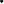 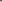 Сведения о доходах, об имуществе и обязательствах имущественного характера, представленные в соответствии с настоящим Положением гражданином или муниципальным служащим МР «Тляратинский район» указанным в пункте 6 настоящего Положения, при назначении на должность муниципальной службы, а также представляемые муниципальным служащим ежегодно, и информация о результатах проверки достоверности и полноты этих сведений приобщаются к личному делу муниципального служащего.В случае если гражданин или муниципальный служащий МР «Тляратинский район», указанный в пункте 6 настоящего Положения, представившие в кадровую службу органа местного самоуправления справки о своих доходах, об имуществе и обязательствах имущественного характера, а также доходах, об имуществе и обязательствах имущественного характера своих супруги (супруга) и несовершеннолетних детей, не были назначены на должность муниципальной службы, эти справки возвращаются им по их письменному заявлению вместе с другими документами.В случае непредставления или представления заведомо ложных сведений о доходах, об имуществе и обязательствах имущественного характера гражданин не может быть назначен на должность муниципальной службы, а муниципальный служащий освобождается от должности муниципальной службы или подвергается иным видам дисциплинарной ответственности в соответствии с законодательством Российской Федерации.